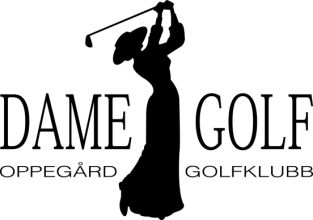 Agenda:Kl 18.30 VelkommenKl 18.40 Info fra klubbledelsenKl 19.00 Servering. KL 19.45 Presentasjon av årets undersøkelse gjennomført blant damegruppens medlemmer.Kl 20.00 Turneringsprogram 2017Kl 20.15 Grevinnen og Connecting Ladies 2017Kl 20.30 Resultater innendørsturneringen 2017Kl 20.45 Høsttur 2017 Takk for oppmøte!Sees på banen Styret damegruppen